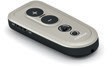 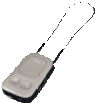 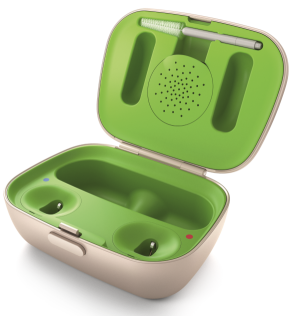 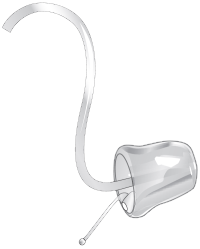 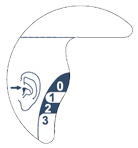 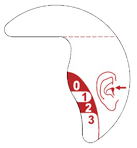 Audiogram dato: #Audiogram date##Audiogram graph#Klinik/Forhandler:Klinik/Forhandler:Klient / Bruger:Klient / Bruger:#Patients fulde navn##Patients fulde navn##Patients fulde navn##Patients fulde navn##Patients fulde navn#Kontaktperson:Kontaktperson:#Current logged user full name##Current logged user full name##Current logged user full name#Adresse:Adresse:Telefon:Mail:Postnr.:By:Bestillingsdato:Bestillingsdato:#dags dato##dags dato##dags dato#CPR:#Client primary identification code##Client primary identification code##Client primary identification code##Client primary identification code#Kommunekode:#Patients kundekode#BestillingHøjreVenstreLeveringsdatoUdleveringsdatoModtager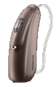 10
Audeo B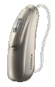 13
Audeo B / Sky B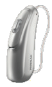 312
Audeo B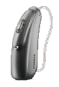 312-T
Audeo B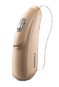 R
Audeo B-RRechargeable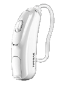 MBolero B / Sky B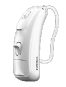 PBolero B / Sky B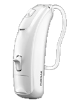 SPBolero B / Sky B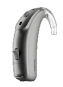 SPNaida B / Sky B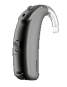 UPNaida B / Sky B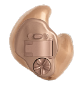 FS13
Virto BCustom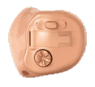 ITC/HS 312
Virto BCustomSender10
Audeo B13
Audeo B / Sky B312
Audeo B312-T
Audeo BR
Audeo B-RRechargeableMBolero B / Sky BPBolero B / Sky BSPBolero B / Sky BSPNaida B / Sky BUPNaida B / Sky BFS13
Virto BCustomITC/HS 312
Virto BCustom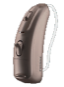 13 CROS B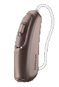 312 CROS B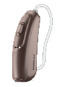 Li-ion CROS B-R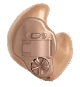 FS13
CROS B Custom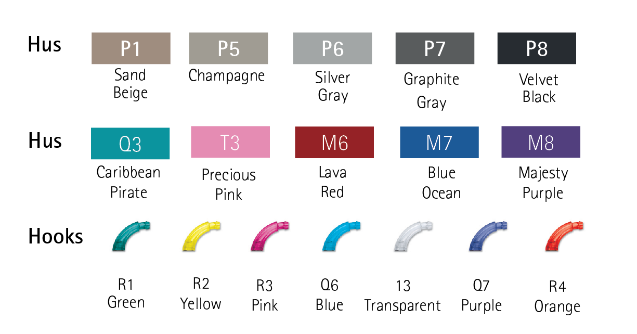 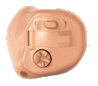 ITC/HS 312
CROS B CustomCROS B er ikke kompatible med Audéo B-R, Bolero B-R, Naída B-R, Sky B-R.CROS B-R er alene kompatibel med Audéo B-R.CROS B Custom er alene kompatibel med Custom ITE apparaterCROS B er ikke kompatible med Audéo B-R, Bolero B-R, Naída B-R, Sky B-R.CROS B-R er alene kompatibel med Audéo B-R.CROS B Custom er alene kompatibel med Custom ITE apparaterCROS B er ikke kompatible med Audéo B-R, Bolero B-R, Naída B-R, Sky B-R.CROS B-R er alene kompatibel med Audéo B-R.CROS B Custom er alene kompatibel med Custom ITE apparaterCROS B er ikke kompatible med Audéo B-R, Bolero B-R, Naída B-R, Sky B-R.CROS B-R er alene kompatibel med Audéo B-R.CROS B Custom er alene kompatibel med Custom ITE apparaterCROS B er ikke kompatible med Audéo B-R, Bolero B-R, Naída B-R, Sky B-R.CROS B-R er alene kompatibel med Audéo B-R.CROS B Custom er alene kompatibel med Custom ITE apparaterCROS B er ikke kompatible med Audéo B-R, Bolero B-R, Naída B-R, Sky B-R.CROS B-R er alene kompatibel med Audéo B-R.CROS B Custom er alene kompatibel med Custom ITE apparaterCROS B er ikke kompatible med Audéo B-R, Bolero B-R, Naída B-R, Sky B-R.CROS B-R er alene kompatibel med Audéo B-R.CROS B Custom er alene kompatibel med Custom ITE apparaterCROS B er ikke kompatible med Audéo B-R, Bolero B-R, Naída B-R, Sky B-R.CROS B-R er alene kompatibel med Audéo B-R.CROS B Custom er alene kompatibel med Custom ITE apparaterCROS B er ikke kompatible med Audéo B-R, Bolero B-R, Naída B-R, Sky B-R.CROS B-R er alene kompatibel med Audéo B-R.CROS B Custom er alene kompatibel med Custom ITE apparaterCROS B er ikke kompatible med Audéo B-R, Bolero B-R, Naída B-R, Sky B-R.CROS B-R er alene kompatibel med Audéo B-R.CROS B Custom er alene kompatibel med Custom ITE apparaterCROS B er ikke kompatible med Audéo B-R, Bolero B-R, Naída B-R, Sky B-R.CROS B-R er alene kompatibel med Audéo B-R.CROS B Custom er alene kompatibel med Custom ITE apparaterCROS B er ikke kompatible med Audéo B-R, Bolero B-R, Naída B-R, Sky B-R.CROS B-R er alene kompatibel med Audéo B-R.CROS B Custom er alene kompatibel med Custom ITE apparaterCROS B er ikke kompatible med Audéo B-R, Bolero B-R, Naída B-R, Sky B-R.CROS B-R er alene kompatibel med Audéo B-R.CROS B Custom er alene kompatibel med Custom ITE apparaterSideFarveUdtræks-snorVolumenOmskifterTelespoleTeknologi-niveau 90SenderSModtager